30. STRETNUTIE VÝCHODOSLOVENSKÝCH ARCHEOLÓGOV V KOŠICIACH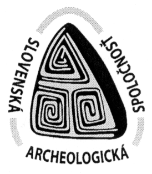 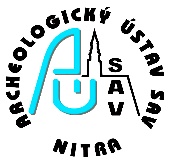 23. november 2023PROGRAMŠtvrtok, 23. 11. 20238:00 – 8:45    Registrácia účastníkov8:45 – 9:00    Otvorenie stretnutiaÚvodná prednáškaEva Horváthová: Prof. PhDr. Vojtech Budinský-Krička, DrSc. Nestor slovenskej archeológiePrednáškový blok I9:15 – 9:30Lucia Luštíková a kolektív: Valaliky Industrial Park I 9:30 – 9:45Štefan Olšav a kolektív: Valaliky Industrial Park II  9:45 – 10:00Dominik Drimák/Tomaš Gerich: Valaliky Industrial Park V10:00 – 10:15Eva Horváthová/Pawel Jarosz/Anita Szczepanek: Transmisia stepných vplyvov v pohorí Karpát v III. tisícročí pred Kristom. Výsledky výskumnej sezóny v lokalite Michaľany–Gačina 10:15 – 10:30    DISKUSIA10:30 – 10:45    PRESTÁVKAPrednáškový blok II10:45 – 11:00Lukáš Trnkus a kolektív: Rýchlostná cesta R2 Šaca – Košické Oľšany. Správa o záchrannom archeologickom výskume v r. 2022 – 2023. Časť I. Lokality 1 – 411:00 – 11:15Lukáš Trnkus a kolektív: Rýchlostná cesta R2 Šaca – Košické Oľšany. Správa o záchrannom archeologickom výskume v r. 2022 – 2023. Časť II. Lokality 5 – 911:15 – 11:30Marián Čurný/Juraj Timura: Výskumné aktivity spol. Support 42 v r. 2020 – 202311:30 – 11:45Marta Kučerová: Výskum mestského opevnenia v Podolinci11:45 – 12:00    DISKUSIAPrednáškový blok III12:00 – 12:15Lucia Popovičová: Nálezy epigravettienskej lokality z lokality Kašov I., vrchná vrstva12:15 – 12:30Dominika Oravkinová a kolektív: Kontaktné zóny opevneného sídliska zo záveru staršej doby bronzovej v Spišskom Štvrtku12:30 – 12:45Štefan Olšav: Aktuálny stav bádania pilinskej kultúry v Košickej kotline12:45 – 13:00    DISKUSIA13:00 – 14:00    OBEDŇAJŠIA PRESTÁVKAPrednáškový blok IV14:00 – 14:15Gabriel Lešinský: Význam a potenciál jaskynných sedimentov vo vzťahu k archeológii vo svetle aktuálnych poznatkov o jaskyniach v Slovenskom krase14:15 – 14:30Tomáš Babura: Archeologický výskum miesta dopadu lietadla v obci Brusnica14:30 – 14:45Rastislav Hreha: Archeologická expozícia Zemplínskeho múzea v Michalovciach – od prípravy po realizáciu14:45 – 15:00    DISKUSIA15:00 – 15:30    PREZENTÁCIA POSTEROVTatiana Votroubeková – Adaptácia motívu hlavy medzi florálnymi úponkami v etruskom umení klasického a helenistického obdobiaMária Kundrátová /Ján Rákoš – Nové archeologické polohy zistené povrchovým zberom v povodí rieky Olšava                                         Dominika Oravkinová/Zuzana Hukeľová/Mária Krošláková - Poklad predkov? K uchovávaniu ľudských kostí na sídlisku v Spišskom Štvrtku                             15:30    UKONČENIE STRETNUTIA